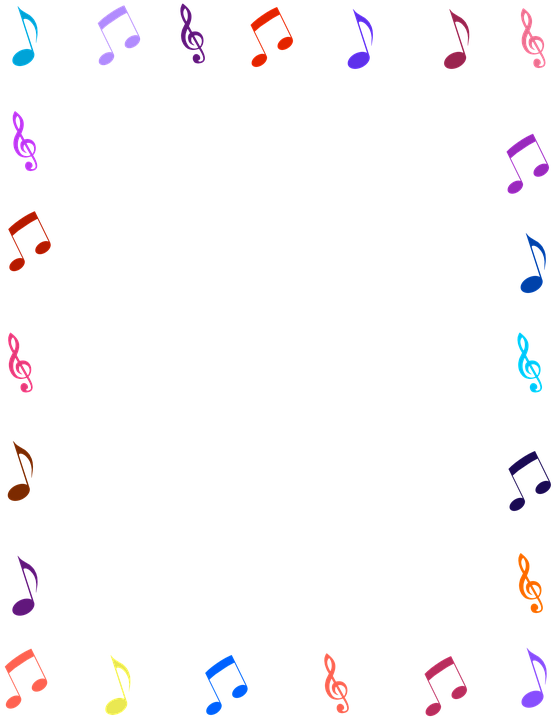            好麻吉                                    四年甲班  郭家榕                 Oreo的內餡，                跟牛奶長得很像。                他們的個性很溫和，                也很大方。                Oreo在牛奶裡游泳，                也喝了牛奶。                他們玩得很開心，                也聊得來，                他們是最好的朋友。            